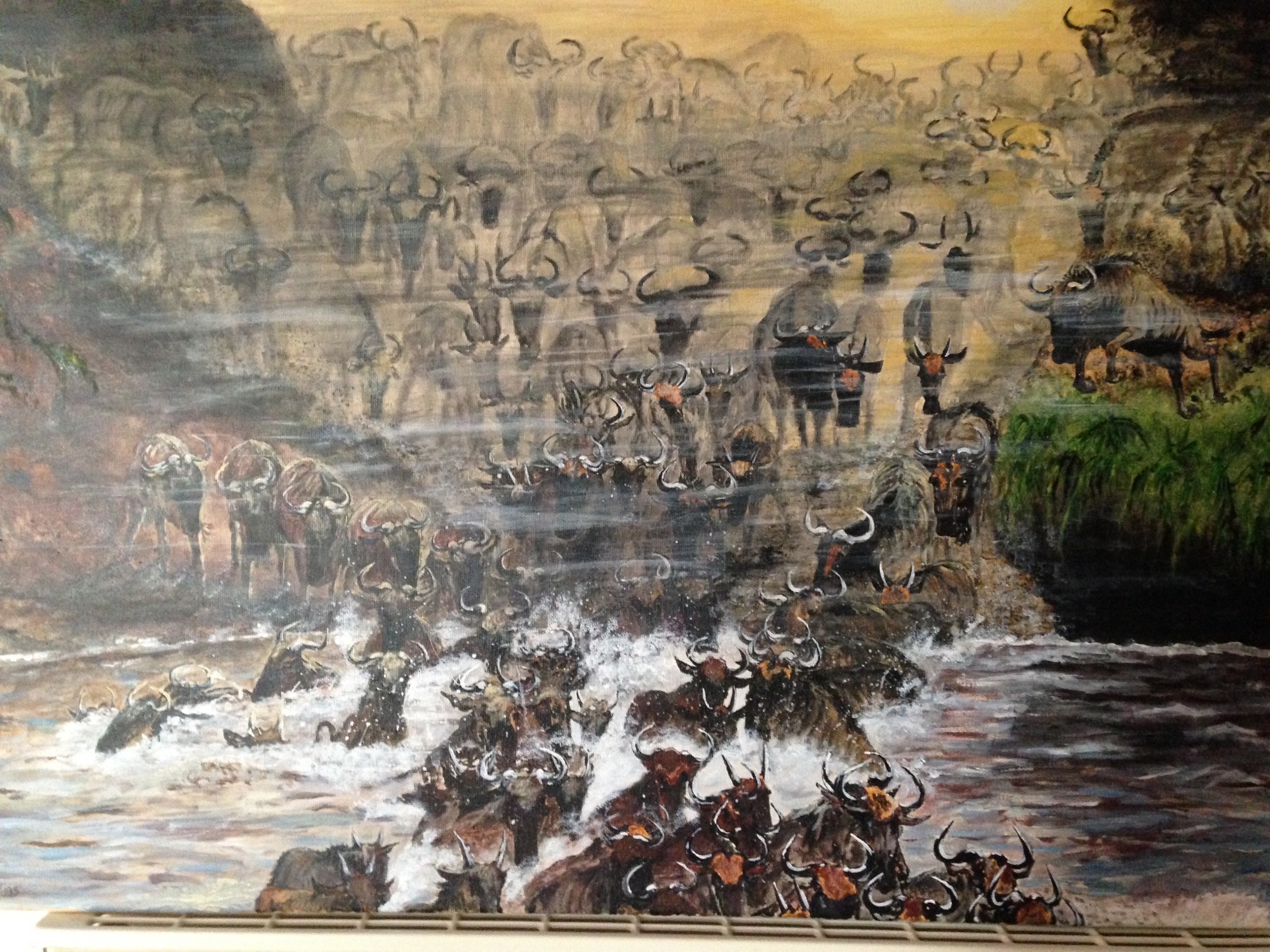 Wildebeest£150.00Acrylic on canvas wooden structure (0.5” deep)No frame requiredReady to hang